Type of Event (webinar, workshop, networking, etc.):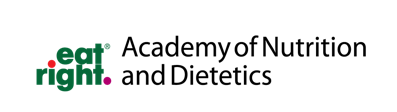 Title: Date of Event: Time of the Event (include time zone): Speaker Name and Credentials : Speaker Contact info (address, cell phone, and email):Speaker bio (100-200 words): Speaker Social Media handles for promo (optional):Short Event Description (40 words or less):Detailed Event Description (do not indicate “same as above”): 3 Performance Indicators: (reference) Learning Objectives: (Specific, measurable. “At the end of this virtual workshop, attendees will be able to:”)Indicate CPE Level: Level 1: Little or prior knowledge of subjectLevel 2: General knowledge of literature and professional practice in areas coveredLevel 3: Thorough knowledge of literature and professional practice in areas coveredCPE Hours (1 hour = 1 CPEU): Is this event sponsored? If “ethics” will be covered during the event, please complete the below. State which Principle(s) and Standard(s) from the Code of Ethics for the Nutrition and Dietetics Profession will be addressed in the CPE activity: Will any case studies be utilized to explain the Code of Ethics? If yes, please provide examples here: 